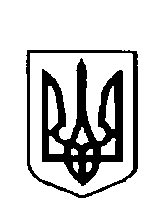 Україна                     ВАРКОВИЦЬКА сільська рада ДУБЕНСЬКОГО району РІВНЕНСЬКОЇ областіВОсьме скликання(п’ятнадцята  сесія) рішення Про затвердження  технічної документації 
із землеустрою  гр..Швець-Шевчук В.А. щодо 
встановлення (відновлення) меж земельної 
ділянки в натурі (на місцевості) для будівництва 
та обслуговування житлового будинку господарських 
будівель і споруд (присадибна ділянка).  	Розглянувши заяву громадянина Швець-Шевчук Віталія Антоновича, жителя с.Олибів вул.Тиха, 5 про затвердження технічної документації із землеустрою щодо встановлення (відновлення) меж земельної ділянки в натурі (на місцевості), для будівництва та обслуговування житлового будинку господарських будівель і споруд (присадибна ділянка), яка розташована в межах с.Олибів по вул.Тиха, 5 на території Варковицької сільської ради Дубенського району Рівненської області, керуючись ст..ст. 12, 40, 81, 116, 118, 120, 121, 186 Земельного кодексу України, п.34 ст..26 Закону України  "Про місцеве самоврядування в Україні", сільська рада В И Р І Ш И Л А:	1. Затвердити технічну документацію із землеустрою щодо встановлення (відновлення) меж земельної ділянки в натурі (на місцевості), громадянина Швець-Шевчук Віталія Антоновича для будівництва та обслуговування житлового будинку господарських будівель і споруд (присадибна ділянка) площею 0,2500га., кадастровий номер 5621687000:07:001:0071, за рахунок земель житлової та громадської забудови, яка розташована в межах с.Олибів по вул.Тиха, 5 на території Варковицької сільської ради Дубенського району Рівненської області.      	2. Передати громадянину Швець-Шевчук Віталію Антоновичу у власність земельну ділянку для будівництва та обслуговування житлового будинку господарських будівель і споруд (присадибна ділянка) площею 0,2500га., кадастровий номер 5621687000:07:001:0071 за рахунок земель житлової та громадської забудови, яка розташована  в межах с.Олибів по вул.Тиха, 5 на території Варковицької сільської ради Дубенського району Рівненської області.	3. Громадянину Швець-Шевчук Віталію Антоновичу оформити право власності на земельну ділянку в порядку визначеному законодавством.	4. Контроль за виконання даного рішення покласти на землевпорядника сільської ради.   Сільський голова						Юрій ПАРФЕНЮК 24 грудня 2021  року№   686